93.pielikums Ministru kabineta 2013.gada 19.martanoteikumiem Nr.154Rundāles novada administratīvās teritorijas robežas apraksts                                                                                     (robežas apraksta sagatavošanas datums)Rundāles novada administratīvās teritorijas robežas karte                                                                                     (robežas apraksta sagatavošanas datums)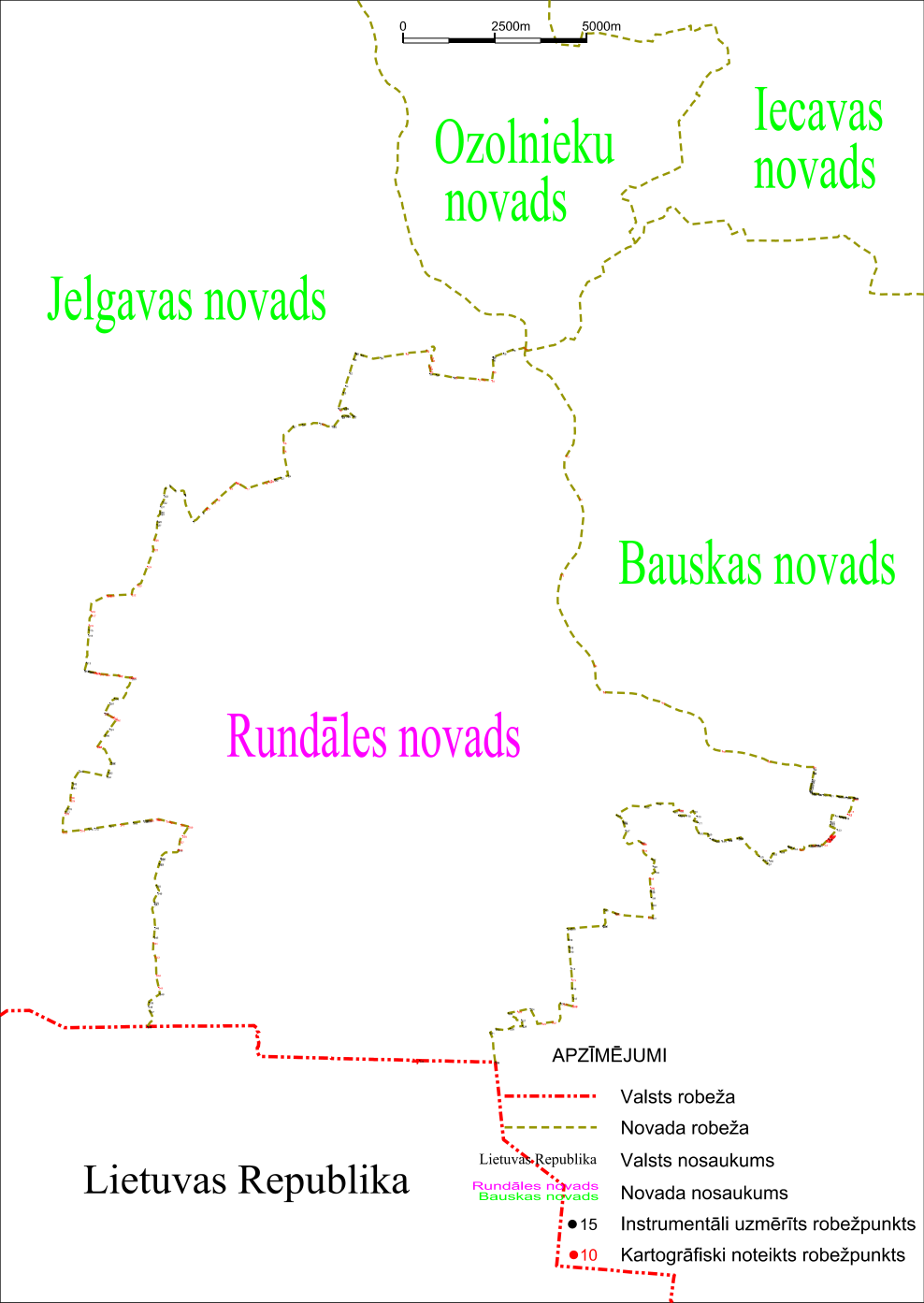 Tieslietu ministra vietā –iekšlietu ministrs R.Kozlovskis                 2012.gada 1.oktobrisNr.
p.k.Tās zemes vienības kadastra apzīmējums, pa kuru noteikta administratīvās teritorijas robežaRobežojošās administratīvās teritorijas nosaukums40960060060Jelgavas novads40960060004Jelgavas novads40960060014Jelgavas novads40960060007Jelgavas novads40960010002Jelgavas novads40960010040Jelgavas novads40960010014Jelgavas novads40960010015Jelgavas novads40960010016Jelgavas novads40960010011Jelgavas novads40960010012Jelgavas novads40960010006Jelgavas novads40960010001Jelgavas novads40960020011Jelgavas novads40960020016Jelgavas novads40960020044Jelgavas novads40960020009Jelgavas novads40960020045Jelgavas novads40960020008Jelgavas novads40960020046Jelgavas novads40960020007Jelgavas novads40960030009Jelgavas novads40960030073Jelgavas novads40960030013Jelgavas novads40960030031Jelgavas novads40960030022Jelgavas novads40960030021Jelgavas novads40960030015Jelgavas novads40960040014Jelgavas novads40960040231Jelgavas novads40960040001Jelgavas novads40960050087Jelgavas novads40960050057Jelgavas novads40960050043Jelgavas novadsBauskas novads40760010086Bauskas novads40760040080Bauskas novads40760060200Bauskas novads40760070055Bauskas novads40760070002Bauskas novads40760070043Bauskas novads40760070004Bauskas novads40760070059Bauskas novads40760070061Bauskas novads40760070063Bauskas novads40760070065Bauskas novads40760070067Bauskas novads40760070052Bauskas novads40760070054Bauskas novads40760080030Bauskas novads40760080078Bauskas novads40760080038Bauskas novads40760080005Bauskas novads40760080033Bauskas novads40760080006Bauskas novads40760080024Bauskas novads40760080064Bauskas novads40760080063Bauskas novads40760080008Bauskas novads40760080007Bauskas novads40760080009Bauskas novads40760080378Bauskas novads40760080031Bauskas novads40760080055Bauskas novads40760080250Bauskas novads40760080222Bauskas novads40760080323Bauskas novads40760080246Bauskas novads40760080251Bauskas novads40760080227Bauskas novads40760080323Bauskas novads40760080234Bauskas novads40760080323Bauskas novads40760080239Bauskas novads40760080247Bauskas novads40760080255Bauskas novads40760080323Bauskas novads40760080235Bauskas novads40760080323Bauskas novads40760080269Bauskas novads40760080221Bauskas novads40760080323Bauskas novads40760080013Bauskas novads40760080299Bauskas novads40760080300Bauskas novads40760080026Bauskas novads40760080288Bauskas novads40760080081Bauskas novads40760080279Bauskas novads40760080308Bauskas novads40760080363Bauskas novads40760080364Bauskas novads40760080359Bauskas novads40760080012Bauskas novads40760080359Bauskas novads40760060190Bauskas novads40760060165Bauskas novads40760060199Bauskas novads40760060198Bauskas novads40760060109Bauskas novads40760110015Bauskas novads40760110009Bauskas novads40760110003Bauskas novads40760110057Bauskas novads40760110007Bauskas novads40760110006Bauskas novads40760110005Bauskas novads40760110004Bauskas novads40760110011Bauskas novads40760110032Bauskas novads40760110018Bauskas novads40760110048Bauskas novads40760110056Bauskas novads40760110019Bauskas novads40760100047Bauskas novads40760100001Bauskas novads40760100015Bauskas novads40760100046Bauskas novads40760090016Bauskas novads40760090025Bauskas novads40760090065Bauskas novadsLietuvas Republika40880090039Lietuvas Republika40880070067Lietuvas Republika40880060023Lietuvas RepublikaJelgavas novads40880060006Jelgavas novads40880060003Jelgavas novads40880060011Jelgavas novads40880060010Jelgavas novads40880060014Jelgavas novads40880060004Jelgavas novads40880030051Jelgavas novads40880030066Jelgavas novads40880030039Jelgavas novads40880030043Jelgavas novads40880030054Jelgavas novads40880030065Jelgavas novads40880030041Jelgavas novads40880030038Jelgavas novads40880030011Jelgavas novads40960110005Jelgavas novads40960110008Jelgavas novads40960110006Jelgavas novads40960110001Jelgavas novads40960110028Jelgavas novads40960110022Jelgavas novads40960110020Jelgavas novads40960110021Jelgavas novads40960110004Jelgavas novads40960110021Jelgavas novads40960110023Jelgavas novads40960110010Jelgavas novads40960110009Jelgavas novads40960110034Jelgavas novads40960060062Jelgavas novads40960060063Jelgavas novads40960060048Jelgavas novads40960060085Jelgavas novads40960060010Jelgavas novads40960060077Jelgavas novads40960060010Jelgavas novads40960060036Jelgavas novads40960060017Jelgavas novads40960060046Jelgavas novads40960060019Jelgavas novads40960060045Jelgavas novads40960060031Jelgavas novads40960060043Jelgavas novads40960060034Jelgavas novads40960060038Jelgavas novads40960060014Jelgavas novads40960060067Jelgavas novads                 2012.gada 1.oktobris